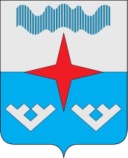 Администрация  Сельского поселения«Приморско–Куйский  сельсовет»  Заполярного района Ненецкого автономного округаПОСТАНОВЛЕНИЕ11.01.2023  г.  № 1      пос.  Красное,  Ненецкий автономный округВ целях совершенствования системы повышения устойчивости функционирования организаций Сельского поселения «Приморско - Куйский сельсовет» ЗР НАО в военное время и в чрезвычайных ситуациях природного и техногенного характера, в соответствии с Федеральными законами от 21.12.1994 N 68-ФЗ "О защите населения и территорий от чрезвычайных ситуаций природного и техногенного характера", Федеральным законом от 12.02.1998 N 28-ФЗ "О гражданской обороне", статьей 16 Федерального закона от 06.10.2003 N 131-ФЗ "Об общих принципах организации местного самоуправления в Российской Федерации", постановлением Администрации муниципального образования «Приморско-Куйский сельсовет» НАО от 20.11.2019 № 141 "Об утверждении положения о поселковом звене территориальной посистемы единой государственной системы предупреждения и ликвидации чрезвычайных ситуаций на территории муниципального образования «Приморско-Куйский сельсовет» НАО, Администрация Сельского поселения «Приморско-Куйский сельсовет» ЗР НАО постановляет:1. Утвердить Положение о комиссии по повышению устойчивости функционирования организаций Сельского поселения «Приморско - Куйский сельсовет» ЗР НАО в военное время и в условиях чрезвычайных ситуациях природного и техногенного характера (Приложение).2. Руководителям организаций, предприятий, расположенных на территории Сельского поселения «Приморско - Куйский сельсовет» ЗР НАО, независимо от организационно-правовых форм и форм собственности, разработать и утвердить необходимые документы по организации и проведению мероприятий по повышению устойчивости функционирования в военное время и в условиях чрезвычайных ситуаций природного и техногенного характера.3. Настоящее постановление вступает в силу с момента его принятия и подлежит официальному опубликованию.Глава Сельского поселения «Приморско-Куйский сельсовет» ЗР НАО                                                      Л.М. Чупров                                                 ПриложениеУтверждено постановлением АдминистрацииСельского поселения «Приморско - Куйский сельсовет» ЗР НАО от 11.01.2023 № 1ПОЛОЖЕНИЕО КОМИССИИ ПО ПОВЫШЕНИЮ УСТОЙЧИВОСТИФУНКЦИОНИРОВАНИЯ ОРГАНИЗАЦИЙ СЕЛЬСКОГО ПОСЕЛЕНИЯ «ПРИМОРСКО - КУЙСКИЙ СЕЛЬСОВЕТ» ЗР НАО В ВОЕННОЕ ВРЕМЯ И В ЧРЕЗВЫЧАЙНЫХСИТУАЦИЯХ ПРИРОДНОГО И ТЕХНОГЕННОГО ХАРАКТЕРАОбщее положения1.1. Настоящее Положение определяет основные задачи, порядок организации работы комиссии по повышению устойчивости функционирования (далее - комиссия по ПУФ) организаций Сельского поселения «Приморско - Куйский сельсовет» ЗР НАО в военное время и в чрезвычайных ситуациях природного и техногенного характера.1.2. Комиссия создается при Администрации Сельского поселения «Приморско - Куйский сельсовет» ЗР НАО в целях организации планирования и контроля выполнения мероприятий по повышению устойчивости функционирования организаций, предприятий и учреждений (далее - организации) в военное время и в чрезвычайных ситуациях природного и техногенного характера и является постоянно действующим организующим, консультативным и исследовательским органом.1.3. В состав комиссии по ПУФ объектов экономики Сельского поселения «Приморско - Куйский сельсовет» ЗР НАО в условиях военного времени включаются соответственно должностные лица Администрации Сельского поселения «Приморско - Куйский сельсовет» ЗР НАО, организаций и учреждений.1.4. В своей деятельности комиссия руководствуется Конституцией Российской Федерации, Федеральными законами от 11.11.1994 N 68-ФЗ "О защите населения и территорий от чрезвычайных ситуаций природного и техногенного характера", от 12.02.1998 N 28-ФЗ "О гражданской обороне", указами и распоряжениями Президента Российской Федерации, постановлениями и распоряжениями Правительства Российской Федерации, постановлениями и распоряжениями главы Администрации Ненецкого автономного округа, настоящим Положением и другими руководящими документами по вопросам подготовки организаций к устойчивому функционированию в военное время и в чрезвычайных ситуациях природного и техногенного характера.Задачи комиссии         2.1. Основной задачей комиссии является организация работы по повышению устойчивости функционирования—экономики поселения в чрезвычайных ситуациях с целью снижения возможных потерь и разрушений в результате аварий, катастроф, стихийных бедствий и воздействия современных средств поражения вероятного противника в военное время, обеспечения, жизнедеятельности поселения и создания оптимальных условий для восстановления нарушенного производства.         2.2. При функционировании звена подсистемы единой государственной системы предупреждения и ликвидации чрезвычайных ситуаций (РСЧС) на комиссию возлагается:         2.2.1. В режиме повседневной деятельности:— координация работы руководящего состава и органов управления звена РСЧС по повышению устойчивости функционирования объектов экономики, организаций и учреждений в чрезвычайны ситуациях;— контроль подготовки объектов экономики организаций и учреждений к работе в чрезвычайных ситуациях, за разработкой, планированием и выполнением мероприятий повышению устойчивости функционирования в экстремальных условиях независимо от форм их собственности, за увязкой этих мероприятий со схемами планировки строительства, реконструкции объектов и модернизации производства;— организация работы по комплексной оценке состояния, возможностей и потребностей всех объектов экономики, организаций и учреждений поселения для обеспечения жизнедеятельности населения, а также выпуска заданных объемов и номенклатуры продукции с учетом возможных потерь и разрушений в чрезвычайных ситуациях;— рассмотрение результатов исследований по устойчивости, выполненных в интересах экономики поселения, подготовка предложений по целесообразности практического осуществления выработанных мероприятий;— участие в проверках состояния гражданской обороны и работы по предупреждению чрезвычайных ситуаций (по вопросам устойчивости), в командно-штабных учениях и других мероприятиях, обеспечивающих качественную подготовку руководящего состава и органов управления по вопросам устойчивости;— организация и координация проведения исследований, разработки и уточнения мероприятий по устойчивости функционирования объектов экономики, организаций и учреждений;— участие в обобщении результатов учений, исследований выработке предложений по дальнейшему повышению устойчивости функционирования экономики, организаций и учреждений в чрезвычайных ситуациях, для включения их в план действий по предупреждению и ликвидации ЧС и в план гражданской обороны района по вопросам устойчивости.         2.2.2. В режиме повышенной готовности:— принятие мер по обеспечению устойчивого функционирования экономики в целях защиты населения и окружающей среды при угрозе возникновения ЧС природного и техногенного характера;         2.2.3. При переводе объектов экономики, организаций и учреждений по планам военного времени:— проверка качества выполнения мероприятий по повышению устойчивости функционирования объектов экономики поселения с введением соответствующих степеней готовности гражданской обороны;— обобщение необходимых данных по вопросам устойчивости для принятия решений по переводу экономики поселения на работу по планам военного времени.         2.2.4. В режиме чрезвычайной ситуации:— проведение анализа состояния и возможностей важнейших объектов экономики поселения в целом;— обобщение данных обстановки и подготовки предложений главе администрации поселения по вопросам организации производственной деятельности сохранившихся мощностей, восстановления нарушенного управления объектами экономики, обеспечения жизнедеятельности населения, а также проведения аварийно-восстановительных работ.Права комиссии         3.1. Доводить указания главы администрации поселения, направленные на повышение устойчивости функционирования объектов экономики, организациям и учреждениям;         3.2. Давать заключения на представляемые структурными подразделениями администрации предложения для включения в перспективные и годовые программы развития отраслей экономики поселения.         3.3. Запрашивать от структурных подразделений администрации, объектов экономики, организаций и учреждений необходимые данные для изучения и принятия решений по вопросам, относящимся к повышению устойчивости функционирования объектов поселения.         3.4. Привлекать к участию в рассмотрении отдельных вопросов устойчивости специалистов проектных и других институтов, объектов экономики, организаций и учреждений.         3.5. Заслушивать должностных лиц объектов экономики, организаций и учреждений поселения по вопросам устойчивости, проводить в установленном порядке совещания с представителями этих объектов экономики, организаций и учреждений.         3.6. Участвовать во всех мероприятиях, имеющих отношение к решению вопросов повышения устойчивости функционирования экономики поселения.Подкомиссии и их функциональные обязанности	В соответствии с общими задачами, выполняемыми комиссией в чрезвычайной
ситуации, как ее структурные подразделения возлагается:         4.1. На подкомиссию по устойчивости топливно-энергетического комплекса, промышленного производства и транспортной системы, жизнеобеспечения населения:— определение степени устойчивости элементов и системы электро- , и теплоснабжения, и топливоснабжения в чрезвычайной ситуации;— анализ возможностей работы объектов экономики, организаций и учреждений поселения от автономных источников энергоснабжения и использования для этих целей других источников;— оценка эффективности мероприятий по повышению устойчивости функционирования объектов экономики и анализ возможных потерь основных производственных фондов и мощностей в чрезвычайных ситуациях.         4.2. На подкомиссию по устойчивости сфер обращения и услуг, социальной сферы:— анализ эффективности мероприятий по снижению ущерба от ЧС в производстве продуктов питания и предоставления услуг населению;— подготовка предложений по повышению устойчивости функционирования объектов экономики;— анализ эффективности мероприятий по повышению устойчивости функционирования объектов социальной сферы (медицины, объектов жизнеобеспечения и др.);— подготовка предложений по дальнейшему повышению устойчивости функционирования объектов социальной сферы и жизнеобеспечения на территории поселения.          4.3. На подкомиссию по устойчивости управления:— анализ эффективности мероприятий по повышению устойчивости функционирования системы управления и связи, в том числе способности дублеров обеспечить управление поселением, объектами экономики поселения при нарушении связи с основными органами управления;— подготовка предложений по повышению устойчивости функционирования системы управления и связи поселения и объектов экономики, организаций и учреждений.         4.4. На подкомиссию по рациональному размещению производительных сил: — анализ размещения производительных сил поселения;— оценка степени концентрации промышленности и запасов материальных средств в поселении, в том числе вблизи потенциально опасных объектов;— участие в работе комиссий района и работе по выбору мест размещения нового строительства объектов экономики потенциально опасных производств, жилищногостроительства;Об утверждении положения о  комиссии по повышению устойчивости функционирования организаций Сельского поселения «Приморско - Куйский сельсовет» ЗР НАО в военное время и в чрезвычайных ситуациях природного и техногенного характера
